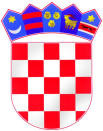 REPUBLIKA HRVATSKAŽUPANIJA VARAŽDINSKAOSNOVNA ŠKOLA KNEGINEC GORNJIGornji Kneginec, Ulica učitelja Vjekoslava Kezele 7, 42 204 TurčinKLASA:007.03/23-02/5URBROJ:  122-08-23-13/1Gornji Kneginec, 20.12.2023.ZAKLJUČCIs dvadesetdevete  (28.) sjednice Školskog odboraZaključak 1.Predloženi dnevni red je jednoglasno usvojen.Zaključak 2.Zapisnik s 27. sjednice Školskog odbora je jednoglasno usvojen.Zaključak 3.Rang lista ukupnog broja ostvarenih bodova  prijavljenog kandidata je jednoglasno usvojena. (prilog 1, tablica 1) (prilog točki 2.)Lista utvrđivanja kandidata koji ispunjava nužne uvjete  i koji je dostavio potpunu dokumentaciju je jednoglasno usvojena. (prilog 2, tablica 2) (prilog točki 2.)Lista rezultata vrednovanja dodatnih kompetencija i rangiranja po bodovima je jednoglasno usvojena. (prilog 3, tablica 3) (prilog točki 2.)Zaključak 4.Lista rangiranog kandidata je jednoglasno usvojena. (prilog 4, tablica 4) (prilog točki 2.)					              Predsjednik Školskog odbora:_________________					                Nevenka Šestak   